РЕСПУБЛИКА ДАГЕСТАНСОБРАНИЕ ДЕПУТАТОВ МУНИЦИПАЛЬНОГО РАЙОНА «МАГАРАМКЕНТСКИЙ РАЙОН»__________________________________________________________________                                                                        Р Е Ш Е Н И Е        25 декабря 2020 года                                                            № 20-VII сд.                                                              с.МагарамкентОб утверждении прогнозного плана приватизации муниципального имущества муниципального района «Магарамкентский район» на 2021-2022 год.В соответствии с Федеральным законом от 21.12.2001 г № 178-ФЗ «О приватизации государственного и муниципального имущества», Федеральным законом от 6 октября 2003 года N 131-ФЗ «Об общих принципах организации местного самоуправления в Российской Федерации» и Уставом муниципального района «Магарамкентский район», Собрание депутатов РЕШАЕТ: Утвердить Прогнозный план приватизации муниципального имущества муниципального района «Магарамкентский район» подлежащего приватизации в 2021-2022 годах в соответствии с приложением №1. Опубликовать настоящее решение в районной газете «Самурдин сес» и разместить на официальном сайте Администрации МР «Магарамкентский район».Председатель Собрания депутатовМР «Магарамкентский район»                                                Н.А.Алияров               ПРОГНОЗНЫЙ ПЛАН ПРИВАТИЗАЦИИ МУНИЦИПАЛЬНОГО ИМУЩЕСТВА                    МУНИЦИПАЛЬНОГО РАЙОНА «МАГАРАМКЕНТСКИЙ РАЙОН»  на 2021 - 2022 годы.                                                                                                                                                      Приложение № 1                                                                                                                          и к решению Собрания депутатовМР «Магарамкентский район» от                          25 .12. 2020 г. N20-VIIсд                                                       -ПАЗ 3206-110-70 год выпуска 2008, идентифицированный номер (VIN) Х1М3206СХ80004322, цвет кузова (кабины, прицепа) желтый, регистрационный знак К092ВЕ05, паспорт транспортного средства 52 МР 284779  Приморская СОШ.-ПАЗ 32053-70 год выпуска 2006, идентифицированный номер (VIN) Х1М3205ЕХ60009613, цвет кузова (кабины, прицепа) желтый, регистрационный знак, паспорт транспортного средства 52 ММ340193 Тагиркентказмалярская СОШ.-ПАЗ 32053-70 год выпуска 2006, идентифицированный номер (VIN) Х1М3205ЕХ60010009, цвет кузова (кабины, прицепа) желтый, регистрационный знак Е105МН05, паспорт транспортного средства 52 ММ340162  Кчунказмалярская СОШ.-ПАЗ 3206-110-70 год выпуска 2008, идентифицированный номер (VIN) Х1М3206СХ80003683, цвет кузова (кабины, прицепа) желтый, регистрационный знак К426ВЕ05, паспорт транспортного средства 05 НА 683797 Оружбинская СОШ.-ПАЗ 32053-70 год выпуска 2006, идентифицированный номер (VIN) Х1М3205ЕХ60010128, цвет кузова (кабины, прицепа) желтый, регистрационный знак, паспорт транспортного средства 52 ММ 340215 Магарамкентская  СОШ №2.	ПАЗ 32053-70 год выпуска 2007, идентифицированный номер (VIN) Х1М3205ЕХ70007093, цвет кузова (кабины, прицепа) желтый, регистрационный знак Е946 РА 05, паспорт транспортного средства 52 МО 323356 Новоаульская СОШ.-ПАЗ 32053-70 год выпуска 2007, идентифицированный номер (VIN)Х1М3205ЕХ70007198, цвет кузова (кабины, прицепа) желтый, регистрационный знак Е541РА 05, паспорт транспортного средства 52 МО323355  Куйсунская СОШ.-ПАЗ 32053-70 год выпуска 2007, идентифицированный номер (VIN)Х1М3205ЕХ70007056, цвет кузова (кабины, прицепа) желтый, регистрационный знак  Е 331 РА 05, паспорт транспортного средства 52 PО274688  Бут-Казмалярская СОШ-ПАЗ 32053-70 год выпуска 2006, идентифицированный номер (VIN)Х1М3205ЕХ60009578, цвет кузова (кабины, прицепа) желтый, регистрационный знак  Е 194 МН 05, свидетельство  о регистрации ТС 05 ОХ933814  Советская СОШ.ГАЗ 322121 год выпуска 2008, идентифицированный номер (VIN)Х9632212180631619, цвет кузова (кабины, прицепа) желтый, регистрационный знак  К087ВЕ 05, , свидетельство  о регистрации ТС 52  СС 983633  Целегюнская СОШ.Наименование имуществаХарактеристикаимуществаКадастроваястоимостьПримечаниеГостиница «Самур» с.МагарамкентНежилое здание 268 кв.м 5789569,16Ремонтный цех с.МагарамкентПлощадь строения 1030 кв.м.615945,87 руб.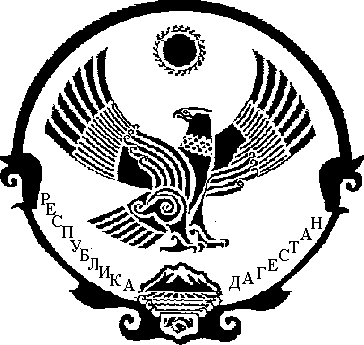 